UNDERGRADUATE CURRICULUM COMMITTEE (UCC)
PROPOSAL FORM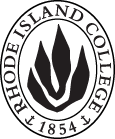 Cover page	scroll over blue text to see further important instructions: please read.N.B. DO NOT USE HIGHLIGHT, please DELETE THE WORDS THAT DO NOT APPLY TO YOUR PROPOSALALL numbers in section (A) need to be completed, including the impact ones.B.  NEW OR REVISED COURSES  DO NOT use highlight. Delete this whole page if the proposal does not include a new or revised course.D. SignaturesChanges that affect General Education in any way MUST be approved by ALL Deans and COGE Chair.Changes that directly impact more than one department/program MUST have the signatures of all relevant department chairs, program directors, and relevant dean (e.g. when creating/revising a program using courses from other departments/programs). Check UCC manual 4.2 for further guidelines on whether the signatures need to be approval or acknowledgement.Proposals that do not have appropriate approval signatures will not be considered. Type in name of person signing and their position/affiliation.Send electronic files of this proposal and accompanying catalog copy to curriculum@ric.edu and a printed or electronic signature copy of this form to the current Chair of UCC. Check UCC website for due dates.D.1. Approvals:   required from programs/departments/deans who originate the proposal.  may include multiple departments, e.g., for joint/interdisciplinary prposals. D.2. Acknowledgements: REQUIRED from OTHER PROGRAMS/DEPARTMENTS IMPACTED BY THE PROPOSAL. SIGNATURE DOES NOT INDICATE APPROVAL, ONLY AWARENESS THAT THE PROPOSAL IS BEING SUBMITTED.  CONCERNS SHOULD BE BROUGHT TO THE UCC COMMITTEE MEETING FOR DISCUSSIONA.1. Course or programMUS 119 – Digital Audio Production IIMUS 119 – Digital Audio Production IIMUS 119 – Digital Audio Production IIMUS 119 – Digital Audio Production IIA.2. Proposal typeCourse:  revisionCourse:  revisionCourse:  revisionCourse:  revisionA.3. OriginatorBrian KnothHome departmentCommunicationCommunicationCommunicationA.4. Context and Rationale Communication Department faculty (led by Dr. Knoth) are prepared to teach the newly named MUS 222/COMM 222 while also leading the effort to expand the functionality of the TV Studio to include a properly equipped audio control room/studio space to teach the course on campus. In the spirit of collaboration, while honoring the fact that the course originated in the Music program, both departments agree to cross-list and renumber the courses for consistency. In addition, Music and Communication majors may prefer having this particular course recorded on their transcript using the prefix for the major program the student is pursuing. The 200-level designation is also more appropriate for the depth of the course content and the credit hour increase allows for more in class studio time for students to practice the skills learned. Some minor copy editing has been done to correct a typo and clarify the course description. MUS 220/COMM 220 will also now properly be designated as a pre-requisite. Along with being given a new prefix as MUS/COMM 222, to old MUS 119 will be dropped from the EEP program after this semester.Communication Department faculty (led by Dr. Knoth) are prepared to teach the newly named MUS 222/COMM 222 while also leading the effort to expand the functionality of the TV Studio to include a properly equipped audio control room/studio space to teach the course on campus. In the spirit of collaboration, while honoring the fact that the course originated in the Music program, both departments agree to cross-list and renumber the courses for consistency. In addition, Music and Communication majors may prefer having this particular course recorded on their transcript using the prefix for the major program the student is pursuing. The 200-level designation is also more appropriate for the depth of the course content and the credit hour increase allows for more in class studio time for students to practice the skills learned. Some minor copy editing has been done to correct a typo and clarify the course description. MUS 220/COMM 220 will also now properly be designated as a pre-requisite. Along with being given a new prefix as MUS/COMM 222, to old MUS 119 will be dropped from the EEP program after this semester.Communication Department faculty (led by Dr. Knoth) are prepared to teach the newly named MUS 222/COMM 222 while also leading the effort to expand the functionality of the TV Studio to include a properly equipped audio control room/studio space to teach the course on campus. In the spirit of collaboration, while honoring the fact that the course originated in the Music program, both departments agree to cross-list and renumber the courses for consistency. In addition, Music and Communication majors may prefer having this particular course recorded on their transcript using the prefix for the major program the student is pursuing. The 200-level designation is also more appropriate for the depth of the course content and the credit hour increase allows for more in class studio time for students to practice the skills learned. Some minor copy editing has been done to correct a typo and clarify the course description. MUS 220/COMM 220 will also now properly be designated as a pre-requisite. Along with being given a new prefix as MUS/COMM 222, to old MUS 119 will be dropped from the EEP program after this semester.Communication Department faculty (led by Dr. Knoth) are prepared to teach the newly named MUS 222/COMM 222 while also leading the effort to expand the functionality of the TV Studio to include a properly equipped audio control room/studio space to teach the course on campus. In the spirit of collaboration, while honoring the fact that the course originated in the Music program, both departments agree to cross-list and renumber the courses for consistency. In addition, Music and Communication majors may prefer having this particular course recorded on their transcript using the prefix for the major program the student is pursuing. The 200-level designation is also more appropriate for the depth of the course content and the credit hour increase allows for more in class studio time for students to practice the skills learned. Some minor copy editing has been done to correct a typo and clarify the course description. MUS 220/COMM 220 will also now properly be designated as a pre-requisite. Along with being given a new prefix as MUS/COMM 222, to old MUS 119 will be dropped from the EEP program after this semester.Communication Department faculty (led by Dr. Knoth) are prepared to teach the newly named MUS 222/COMM 222 while also leading the effort to expand the functionality of the TV Studio to include a properly equipped audio control room/studio space to teach the course on campus. In the spirit of collaboration, while honoring the fact that the course originated in the Music program, both departments agree to cross-list and renumber the courses for consistency. In addition, Music and Communication majors may prefer having this particular course recorded on their transcript using the prefix for the major program the student is pursuing. The 200-level designation is also more appropriate for the depth of the course content and the credit hour increase allows for more in class studio time for students to practice the skills learned. Some minor copy editing has been done to correct a typo and clarify the course description. MUS 220/COMM 220 will also now properly be designated as a pre-requisite. Along with being given a new prefix as MUS/COMM 222, to old MUS 119 will be dropped from the EEP program after this semester.A.5. Student impactThis course will be part of the new Digital Media Production Minor that will attract students from both Music and Communications, but also from other disciplines.This course will be part of the new Digital Media Production Minor that will attract students from both Music and Communications, but also from other disciplines.This course will be part of the new Digital Media Production Minor that will attract students from both Music and Communications, but also from other disciplines.This course will be part of the new Digital Media Production Minor that will attract students from both Music and Communications, but also from other disciplines.This course will be part of the new Digital Media Production Minor that will attract students from both Music and Communications, but also from other disciplines.A.6. Impact on other programs MusicMusicMusicMusicMusicA.7. Resource impactFaculty PT & FT: Full-time Faculty in place to teach courseFull-time Faculty in place to teach courseFull-time Faculty in place to teach courseFull-time Faculty in place to teach courseA.7. Resource impactLibrary:NANANANAA.7. Resource impactTechnologySee A.4 of Minor proposal and need for audio control room/studioSee A.4 of Minor proposal and need for audio control room/studioSee A.4 of Minor proposal and need for audio control room/studioSee A.4 of Minor proposal and need for audio control room/studioA.7. Resource impactFacilities:See A.4 of Minor proposal and need for audio control room/studioSee A.4 of Minor proposal and need for audio control room/studioSee A.4 of Minor proposal and need for audio control room/studioSee A.4 of Minor proposal and need for audio control room/studioA.8. Semester effectiveFall 2019 A.9. Rationale if sooner than next Fall A.9. Rationale if sooner than next FallA.10. INSTRUCTIONS FOR CATALOG COPY:  This single file copy must include ALL relevant pages from the college catalog, and show how the catalog will be revised.  (1) Go to the “Forms and Information” page on the UCC website. Scroll down until you see the Word files for the current catalog. (2) Download ALL catalog sections relevant for this proposal, including course descriptions and/or other affected programs.  (3) Place ALL relevant catalog copy into a single file. Put page breaks between sections and delete any catalog pages not relevant for this proposal. (4) Using the track changes function, revise the catalog pages to demonstrate what the information should look like in next year’s catalog.  (5) Check the revised catalog pages against the proposal form, especially making sure that program totals are correct if adding/deleting course credits. If new copy, indicate where it should go in the catalog. If making related proposals a single catalog copy that includes all is acceptable. Send as a separate file along with this form.A.10. INSTRUCTIONS FOR CATALOG COPY:  This single file copy must include ALL relevant pages from the college catalog, and show how the catalog will be revised.  (1) Go to the “Forms and Information” page on the UCC website. Scroll down until you see the Word files for the current catalog. (2) Download ALL catalog sections relevant for this proposal, including course descriptions and/or other affected programs.  (3) Place ALL relevant catalog copy into a single file. Put page breaks between sections and delete any catalog pages not relevant for this proposal. (4) Using the track changes function, revise the catalog pages to demonstrate what the information should look like in next year’s catalog.  (5) Check the revised catalog pages against the proposal form, especially making sure that program totals are correct if adding/deleting course credits. If new copy, indicate where it should go in the catalog. If making related proposals a single catalog copy that includes all is acceptable. Send as a separate file along with this form.A.10. INSTRUCTIONS FOR CATALOG COPY:  This single file copy must include ALL relevant pages from the college catalog, and show how the catalog will be revised.  (1) Go to the “Forms and Information” page on the UCC website. Scroll down until you see the Word files for the current catalog. (2) Download ALL catalog sections relevant for this proposal, including course descriptions and/or other affected programs.  (3) Place ALL relevant catalog copy into a single file. Put page breaks between sections and delete any catalog pages not relevant for this proposal. (4) Using the track changes function, revise the catalog pages to demonstrate what the information should look like in next year’s catalog.  (5) Check the revised catalog pages against the proposal form, especially making sure that program totals are correct if adding/deleting course credits. If new copy, indicate where it should go in the catalog. If making related proposals a single catalog copy that includes all is acceptable. Send as a separate file along with this form.A.10. INSTRUCTIONS FOR CATALOG COPY:  This single file copy must include ALL relevant pages from the college catalog, and show how the catalog will be revised.  (1) Go to the “Forms and Information” page on the UCC website. Scroll down until you see the Word files for the current catalog. (2) Download ALL catalog sections relevant for this proposal, including course descriptions and/or other affected programs.  (3) Place ALL relevant catalog copy into a single file. Put page breaks between sections and delete any catalog pages not relevant for this proposal. (4) Using the track changes function, revise the catalog pages to demonstrate what the information should look like in next year’s catalog.  (5) Check the revised catalog pages against the proposal form, especially making sure that program totals are correct if adding/deleting course credits. If new copy, indicate where it should go in the catalog. If making related proposals a single catalog copy that includes all is acceptable. Send as a separate file along with this form.A.10. INSTRUCTIONS FOR CATALOG COPY:  This single file copy must include ALL relevant pages from the college catalog, and show how the catalog will be revised.  (1) Go to the “Forms and Information” page on the UCC website. Scroll down until you see the Word files for the current catalog. (2) Download ALL catalog sections relevant for this proposal, including course descriptions and/or other affected programs.  (3) Place ALL relevant catalog copy into a single file. Put page breaks between sections and delete any catalog pages not relevant for this proposal. (4) Using the track changes function, revise the catalog pages to demonstrate what the information should look like in next year’s catalog.  (5) Check the revised catalog pages against the proposal form, especially making sure that program totals are correct if adding/deleting course credits. If new copy, indicate where it should go in the catalog. If making related proposals a single catalog copy that includes all is acceptable. Send as a separate file along with this form.A.10. INSTRUCTIONS FOR CATALOG COPY:  This single file copy must include ALL relevant pages from the college catalog, and show how the catalog will be revised.  (1) Go to the “Forms and Information” page on the UCC website. Scroll down until you see the Word files for the current catalog. (2) Download ALL catalog sections relevant for this proposal, including course descriptions and/or other affected programs.  (3) Place ALL relevant catalog copy into a single file. Put page breaks between sections and delete any catalog pages not relevant for this proposal. (4) Using the track changes function, revise the catalog pages to demonstrate what the information should look like in next year’s catalog.  (5) Check the revised catalog pages against the proposal form, especially making sure that program totals are correct if adding/deleting course credits. If new copy, indicate where it should go in the catalog. If making related proposals a single catalog copy that includes all is acceptable. Send as a separate file along with this form.Old (for revisions only)Only include information that is being revised, otherwise leave blank (delete provided examples that do not apply)NewExamples are provided for guidance, delete the ones that do not applyB.1. Course prefix and number MUS 119MUS 222B.2. Cross listing number if anyCOMM 222B.3. Course title Digital Audio Production IIB.4. Course description This course serves as a project-based continuation and extension of Advanced Digital Audio Production I, including sound production, recording and transmission, composition and arranging, editing, mixing and mastering.This course serves as a project-based extension of Digital Audio Production I, including continued exploration of sound recording and transmission, composition and arranging, editing, mixing and mastering.B.5. Prerequisite(s)COMM 220 or MUS 220 B.6. OfferedB.7. Contact hours B.8. Credit hours34B.9. Justify differences if anyB.10. Grading system B.11. Instructional methodsB.12.CategoriesFree electiveRestricted elective for minor | Free electiveB.13. Is this an Honors course?B.14. General EducationN.B. Connections must include at least 50% Standard Classroom instruction.B.15. How will student performance be evaluated?B.16. Redundancy statementB. 17. Other changes, if anyThe EEP listing will need to be updated to delete this option.The EEP listing will need to be updated to delete this option.B.18. Course learning outcomes: List each one in a separate rowProfessional Org.Standard(s), if relevantHow will each outcome be measured?No change.B.19. Topical outline: Do NOT insert whole syllabus, we just need a two-tier outlineNo change.NamePosition/affiliationSignatureDateAnthony GalvezChair of CommunicationIan GreitzerChair of Music, Theatre, and DanceEarl SimsonDean of FASNamePosition/affiliationSignatureDateHolly ShadoianVice Provost